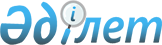 Об определении сроков предоставления заявки на получение субсидий и оптимальных сроков сева приоритетных сельскохозяйственных культур на 2015 годПостановление акимата Костанайского района Костанайской области от 26 июня 2015 года № 357. Зарегистрировано Департаментом юстиции Костанайской области 21 июля 2015 года № 5763

      В соответствии с пунктом 2 статьи 31 Закона Республики Казахстан от 23 января 2001 года "О местном государственном управлении и самоуправлении в Республике Казахстан", пунктом 10  Правил субсидирования повышения урожайности и качества продукции растениеводства, стоимости горюче-смазочных материалов и других товарно-материальных ценностей, необходимых для проведения весенне-полевых и уборочных работ, путем субсидирования производства приоритетных культур и стоимости затрат на возделывание приоритетных сельскохозяйственных культур в защищенном грунте, утвержденных приказом исполняющего обязанности Министра сельского хозяйства Республики Казахстан от 27 февраля 2015 года № 4-3/177, на основании письма товарищества с ограниченной ответственностью "Костанайский научно-исследовательский институт сельского хозяйства" о рекомендуемых оптимальных сроках сева приоритетных сельскохозяйственных культур от 26 мая 2015 года № 1-137, акимат Костанайского района ПОСТАНОВЛЯЕТ:



      1. Определить сроки предоставления заявки на получение субсидий на повышение урожайности и качества продукции растениеводства, стоимости горюче-смазочных материалов и других товарно-материальных ценностей, необходимых для проведения весенне-полевых и уборочных работ, для включения в список сельскохозяйственных товаропроизводителей - с 29 июня по 7 июля 2015 года.



      2. Определить оптимальные сроки сева по каждому виду субсидируемых приоритетных сельскохозяйственных культур на 2015 год согласно приложению к настоящему постановлению.



      3. Настоящее постановление вводится в действие по истечении десяти календарных дней после дня его первого официального опубликования и распространяется на отношения, возникшие с 25 апреля 2015 года.      Аким

      Костанайского района                       Т. Исабаев

Приложение       

к постановлению акимата 

от 26 июня 2015 года № 357  Оптимальные сроки сева по каждому

виду субсидируемых приоритетных

сельскохозяйственных культур на 2015 год
					© 2012. РГП на ПХВ «Институт законодательства и правовой информации Республики Казахстан» Министерства юстиции Республики Казахстан
				№Виды субсидируемых сельскохозяйственных культурСроки сева1Яровая пшеницас 15 мая по 12 июня2Озимая пшеницас 25 августа по 10 сентября3Яровая твердая пшеницас 18 мая по 5 июня4Овесс 15 мая по 15 июня5Ячменьс 15 мая по 15 июня6Просос 20 мая по 15 июня7Гречихас 20 мая по 15 июня8Озимая рожьс 25 августа по 10 сентября9Зернобобовые культурыс 15 мая по 10 июня10Подсолнечникс 10 мая по 5 июня11Рапсс 20 мая по 8 июня12Ленс 12 мая по 5 июня13Сафлорс 10 мая по 2 июня14Горчицас 22 мая по 8 июня15Рыжикяровой - с 18 мая по 8 июня, озимый - с 25 августа по 10 сентября16Сояс 18 мая по 5 июня17Картофельс 5 мая по 10 июня18Картофель на капельном орошениис 5 мая по 10 июня19Овощис 25 апреля по 15 июня20Овощи на капельном орошениис 25 апреля по 15 июня21Овощи в условиях защищенного грунтас 10 марта по 30 марта22Бахчевые культурыс 25 апреля по 10 июня23Кукуруза и подсолнечник на силосс 15 мая по 5 июня24Кукуруза на силос на орошениис 15 мая по 5 июня25Кормовые культуры, в том числе многолетние бобовые травы первого, второго и третьего годов жизни на орошениипервый срок - с 1 мая по 10 июня, второй срок - с 5 июля по 31 августа26Многолетние травы первого, второго и третьего годов жизни, посеянные для залужения (или коренного улучшения) сенокосных угодий и (или) пастбищных угодийпервый срок - с 1 мая по 10 июня, второй срок - с 5 июля по 31 августа